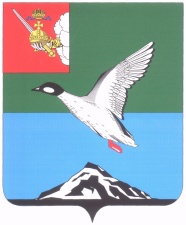 АДМИНИСТРАЦИЯ ЧЕРЕПОВЕЦКОГО МУНИЦИПАЛЬНОГО РАЙОНА П О С Т А Н О В Л Е Н И Еот 14.09.2017 									         № 2638г. ЧереповецОб утверждении Плана мероприятий администрации Череповецкого муниципального района в сфере развития правовой грамотности и правосознания граждан на территории Череповецкого муниципального района на 2017-2019 годыС целью развития правовой грамотности, правовой культуры                              и правосознания граждан ПОСТАНОВЛЯЮ:1. Утвердить прилагаемый План мероприятий администрации Череповецкого муниципального района в сфере развития правовой грамотности и правосознания граждан на территории Череповецкого муниципального района на 2017–2019 годы.2. Разместить на официальном сайте Череповецкого муниципального района в информационно-телекоммуникационной сети Интернет.Глава района                                                                                  Н.В. ВиноградовУТВЕРЖДЁН постановлениемадминистрации районаот 14.09.2017 № 2638План мероприятийадминистрации Череповецкого муниципального района в сфере развития правовой грамотности и правосознания граждан на территории Череповецкого муниципального района на 2017 –2019 годы№ п/пНаименование мероприятияОтветственный исполнительДата проведенияОжидаемый результат123451.Организация размещения на официальном сайте в информационно-телекоммуникационной сети «Интернет» популярных вопросов граждан, возникающих в связи с применением законодательства в сферах деятельности органов местного самоуправленияорганы, структурные подразделения  администрации районаЕжемесячно Информирование граждан о разрешении типичных правовых ситуаций 2.Размещение проектов административных регламентов предоставления муниципальных услуг на официальном сайте в информационно-телекоммуникационной сети «Интернет» в целях проведения их независимой антикоррупционной экспертизы институтами гражданского общества в порядке, установленном действующим законодательством органы, структурные подразделения администрации районаПо мере готовности Выявление коррупциогенных факторов в проектах нормативных правовых актов, их устранение 3.Консультационная работа с населением по вопросам деятельности администрации районаэкспертно-правовое управление, органы и структурные подразделения администрации районав соответствии с ежемесячным планом работы администрации районаРазъяснение положений действующего законодательства, оказание иной юридической помощи 4.Размещение в средствах массовой информации правовых консультаций по часто поступающим вопросам граждан газета «Сельская новь»Один раз в квартал Консультации по вопросам правоприменения 